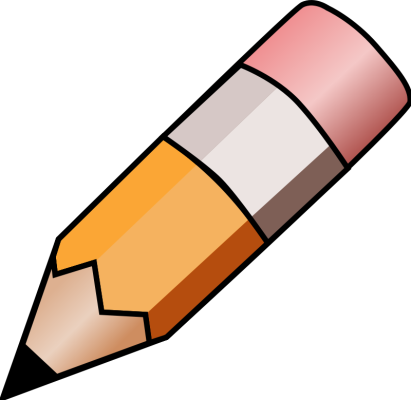 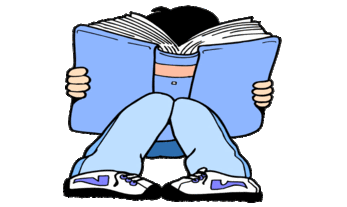 YEAR 5 HOME LEARNING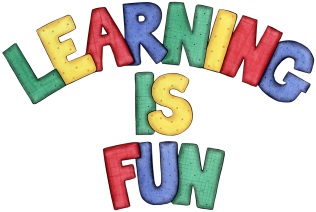 YEAR 5 HOME LEARNINGDate Set14.12.18Date Due21.12.18MathleticsThis week will be focussing on TIME. All activities can be found on the following website: http://uk.mathletics.com/  Every child has their username and passwords in their reading records.SpellodromeWritingThis week children will be focusing on 100 key words: Spelling can also be found on http://www.spellodrome.com.au/#/home 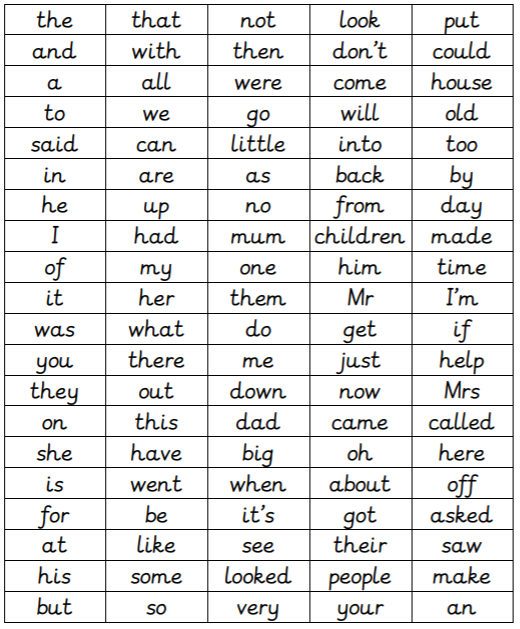 Writing task – DueThis week I would like the children to write a recount of the nativity story. Children to include relative clauses, complex sentences and parentheses. Each paragraph also needs to begin with a fronted adverbial.ReadingRecommended daily reading time:KS2 40 minutes.Home Learning ProjectDate Set:                                      Date Due:GreekPlease go to Greek Class Blog for Greek Home LearningGreek Class - St Cyprian's Greek Orthodox Primary Academy